Publicado en Madrid  el 16/12/2020 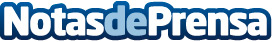 Altrient presenta 8 razones por las que regalar protecciónNavidad es el momento ideal para demostrar a los que más se quieren lo mucho que importan y que mejor manera de hacerlo que dando un regalo que ofrezca la protección que tanto se necesita. De la mano de la campaña #CFORYOURSELF para crear conciencia y profundizar en los beneficios de la Vitamina C, Altrient, la marca de suplementos pionera en utilizar tecnología liposomal, elegido como el "Best Immune Product" durante el confinamiento, presenta 8 razones por las que regalar vitamina CDatos de contacto:Altrient918 763 496Nota de prensa publicada en: https://www.notasdeprensa.es/altrient-presenta-8-razones-por-las-que Categorias: Nacional Nutrición Industria Farmacéutica Madrid Medicina alternativa http://www.notasdeprensa.es